Welcome to HBCJune 18, 2023Father’s Day 2023Highland Baptist Church 1500 Husband Road, Paducah, KY 42003Phone 270-442-6444 – Fax 270-442-3373           Pastor			   	                  Dr. Richard Beck           Song Leader                                                      Mr. Carl Wilson           Music Director                               Dr. Carolyn Watson-NickellBlessed is the nation whose God is the LORD                                                                                          Psalm 33:12;VBS - July 17-21Sunday		 10:30 Worship Service In Person and on Facebook Live5:30 - VBS MeetingWednesday		 6:30 - Praying &Singing			 7:15 - Choir Practice--------------------------------------------------------------------------------------- PRAY FOR REVIVAL, FOR AMERICA!Vital to the success of VBS is our annual pre-VBS meeting.  This year we will meet Sunday night June 18.  At 5:30 we will meet for tacos and tater tots and dessert.  YES, there will be soft and hard shell tacos. The VBS meeting will begin at 5:45.  Everyone sharing in VBS needs to attend.  We will check on “what you need” to be a success and order immediately.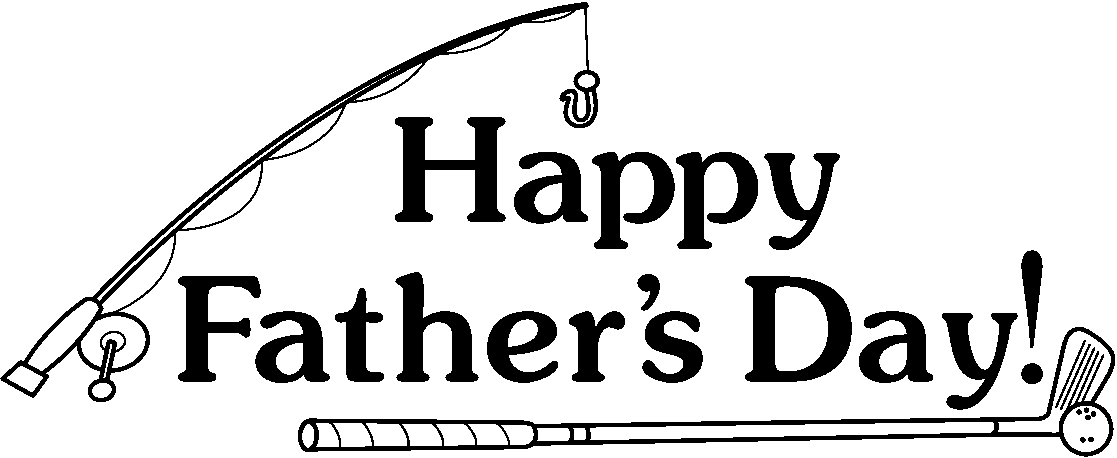 Today’s Bible Reading - Hebrews 11:6-10; 6  But without faith it is impossible to please him: for he that cometh to God must believe that he is, and that he is a rewarder of them that diligently seek him. 7  By faith Noah, being warned of God of things not seen as yet, moved with fear, prepared an ark to the saving of his house; by the which he condemned the world, and became heir of the righteousness which is by faith. 8  By faith Abraham, when he was called to go out into a place which he should after receive for an inheritance, obeyed; and he went out, not knowing whither he went. 9  By faith he sojourned in the land of promise, as in a strange country, dwelling in tabernacles with Isaac and Jacob, the heirs with him of the same promise: 10  For he looked for a city which hath foundations, whose builder and maker is God. ---------------------------------------------------------------------------------------------------- My father used to play with my brother and me in the yard.  Mother would come out and say “You’re tearing up the grass”; “We’re not raising grass” Dad would reply. “We are raising children”Copied